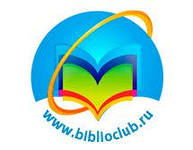 Уважаемые преподаватели, аспиранты, студенты!    Карачаево-Черкесский государственный университет имени У.Д. Алиева подключен к Электронно-библиотечной системе«Университетская библиотека онлайн»  до 23.03.2017 г.   ЭБС «Университетская библиотека онлайн» — это электронная библиотека, обеспечивающая доступ к наиболее востребованным материалам-первоисточникам, учебной, научной литературе по всем отраслям знаний ведущих российских издательств для учебных заведений. Базы данных ресурса содержат справочники, словари, энциклопедии, видео- и аудиоматериалы, иллюстрированные издания по искусству, литературу Non-fiction, художественную литературу и т.д. Каталог изданий систематически пополняется новой актуальной литературой.   В период доступа наши читатели смогут заходить на сайт http://www.biblioclub.ru/ и пользоваться всеми материалами в режиме постраничного просмотра. Доступ к материалам откроется после авторизации на сайте под логином и паролем.   За дополнительной информацией обращаться в библиотеку.